\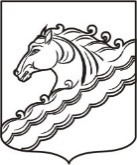 АДМИНИСТРАЦИЯ МУНИЦИПАЛЬНОГО ОБРАЗОВАНИЯ БЕЛОРЕЧЕНСКИЙ РАЙОН ПОСТАНОВЛЕНИЕот _______________                                                                                                                      №________ г. БелореченскО внесении изменений в постановление администрации муниципального образования Белореченский район от 23 марта 2015 г. № 743 «Об утверждении Положения о порядке и размерах возмещения расходов, связанных со служебными командировками, лицам, замещающим должности муниципальной службы, и работникам муниципальных учреждений муниципального образования Белореченский район»В соответствии с распоряжением Президента Российской Федерации от 30 апреля 2022 г. № 124 – рпс, постановлениями главы администрации (губернатора) Краснодарского края от 25 мая 2022 г. № 4С и № 5С, руководствуясь статьёй 31 Устава муниципального образования Белореченский район, п о с т а н о в л я ю:1. Внести в постановление администрации муниципального образования Белореченский район от 23 марта 2015 г. № 743 «Об утверждении Положения о порядке и размерах возмещения расходов, связанных со служебными командировками, лицам, замещающим должности муниципальной службы, и работникам муниципальных учреждений муниципального образования Белореченский район» изменение, дополнив раздел 3 Положения о порядке и размерах возмещения расходов, связанных со служебными командировками, лицам, замещающим должности муниципальной службы, и работникам муниципальных учреждений муниципального образования Белореченский район пунктом 3.6 следующего содержания:«3.6. Установить, что особенности порядка и условий командирования лиц, замещающих должности муниципальной службы, и работников муниципальных учреждений муниципального образования Белореченский район в соответствии с распоряжением Президента Российской Федерации от 30 апреля 2022 г. № 124 – рпс устанавливаются нормативным правовым актом администрации муниципального образования Белореченский район.».2. Помощнику главы (пресс-секретарю) муниципального образования Белореченский район Беззубиковой Т.А. опубликовать настоящее постановление в установленном порядке.3. Контроль за выполнением настоящего постановления возложить на исполняющего обязанности первого заместителя главы администрации муниципального образования Белореченский район Килина В.Н.4. Постановление вступает в силу со дня его официального опубликования и распространяет своё действие на правоотношения, возникшие с 30 июня 2022 г.Глава муниципального образованияБелореченский район                                                                         С.В. Сидоренко